ЗАХИРАЛРАСПОРЯЖЕНИЕ №14 от 17 мая 2023 года« О запрете реализации алкогольной и спиртсодержащей продукции в проведении праздничного мероприятия «Последний звонок» в СП «Аргада»  В связи проведением праздничного мероприятия «Последний звонок» и в соответствии со статьей 5 Закона Республики Бурятия от 15.11.2011 г. №2361-IV «о некоторых вопросах правового регулирования в области производства и оборота этилового спирта, алкогольной и спиртсодержащей продукции на территории Республики Бурятия»:       1.  Запретить реализацию алкогольной и спиртосодержащей продукции  на территории сельского поселения «Аргада» 23 мая 2023 г       2.   Контроль за исполнением  распоряжения оставляю за собой.Глава муниципального образованиясельское поселение «Аргада»                                                       Б.Б. Дондупов БУРЯАД РЕСПУБЛИКЫН ХУРУМХААНАЙ АЙМАГАЙ АРАГАТА ТОСХОНОЙ МУНИЦИПАЛЬНА   БАЙГУУЛАМЖЫН ЗАХИРГААН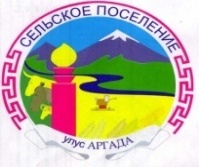 АДМИНИСТРАЦИЯ МУНИЦИПАЛЬНОГО ОБРАЗОВАНИЯ СЕЛЬСКОЕ ПОСЕЛЕНИЕ «АРГАДА» КУРУМКАНСКОГО РАЙОНА РЕСПУБЛИКИ БУРЯТИЯ671634, Республика Бурятия, с. Аргада, ул. Хышиктуева, 8,тел./факс (8-30149) 93-620, e-mail:admargada@yandexl.ru